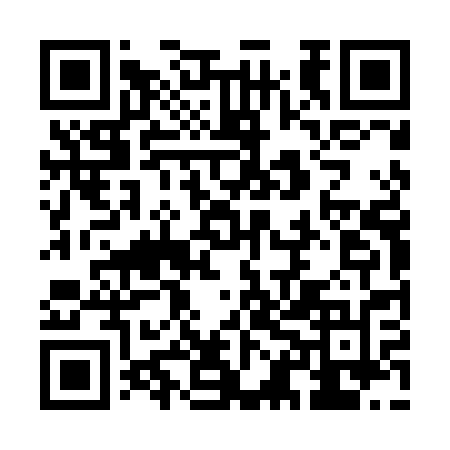 Ramadan times for Zwakow, PolandMon 11 Mar 2024 - Wed 10 Apr 2024High Latitude Method: Angle Based RulePrayer Calculation Method: Muslim World LeagueAsar Calculation Method: HanafiPrayer times provided by https://www.salahtimes.comDateDayFajrSuhurSunriseDhuhrAsrIftarMaghribIsha11Mon4:184:186:0611:543:495:435:437:2512Tue4:154:156:0411:543:515:455:457:2713Wed4:134:136:0111:533:525:465:467:2914Thu4:114:115:5911:533:535:485:487:3015Fri4:084:085:5711:533:555:505:507:3216Sat4:064:065:5511:533:565:515:517:3417Sun4:044:045:5311:523:575:535:537:3618Mon4:014:015:5111:523:595:545:547:3719Tue3:593:595:4811:524:005:565:567:3920Wed3:563:565:4611:514:015:585:587:4121Thu3:543:545:4411:514:025:595:597:4322Fri3:513:515:4211:514:046:016:017:4523Sat3:493:495:4011:514:056:026:027:4724Sun3:463:465:3711:504:066:046:047:4925Mon3:443:445:3511:504:076:066:067:5026Tue3:413:415:3311:504:086:076:077:5227Wed3:393:395:3111:494:106:096:097:5428Thu3:363:365:2911:494:116:106:107:5629Fri3:333:335:2711:494:126:126:127:5830Sat3:313:315:2411:484:136:146:148:0031Sun4:284:286:2212:485:147:157:159:021Mon4:264:266:2012:485:167:177:179:042Tue4:234:236:1812:485:177:187:189:063Wed4:204:206:1612:475:187:207:209:084Thu4:184:186:1412:475:197:217:219:105Fri4:154:156:1112:475:207:237:239:126Sat4:124:126:0912:465:217:257:259:147Sun4:094:096:0712:465:227:267:269:178Mon4:074:076:0512:465:237:287:289:199Tue4:044:046:0312:465:247:297:299:2110Wed4:014:016:0112:455:267:317:319:23